Детская агрессивность и ее причиныРекомендации родителям по коррекции агрессивного поведения у детейАгрессивное поведение - одно из самых распространенных нарушений среди детей дошкольного возраста, так как это наиболее быстрый и эффективный способ достижения цели.Агрессия - это мотивированное деструктивное поведение, противоречащее нормам и правилам существования людей в обществе, наносящее вред объектам нападения (одушевленным и неодушевленным), приносящее физический и моральный ущерб людям или вызывающее у них психологический дискомфорт.Агрессивность - это свойство личности, выражающееся  в готовности к агрессии.Агрессия - это реакция на «неудовлетворение базисных психологических потребностей в любви, уважении, принятии и нужности другому человеку».Выделяют множество факторов, влияющих на ее появление:а)  стиль воспитания в семье (гипер- и гипоопека);б)   повсеместная демонстрация сцен насилия;в)   нестабильная социально-экономическая обстановка;г)   индивидуальные особенности человека (сниженная произвольность, низкий уровень активного торможения и т. д.);  д)социально-культурный статус семьи и т. п.Характерологические особенности агрессивных детейВоспринимают большой круг ситуаций как угрожающих, враждебных по отношению к ним.Сверхчувствительны к негативному отношению к себе.Заранее настроены на негативное восприятие себя со стороны окружающих.Не оценивают собственную агрессию как агрессивное поведение.Всегда винят окружающих в собственном деструктивном поведении.В случае намеренной агрессии (нападение, порча имущества и т.п.) отсутствует чувство вины, либо вина проявлена очень слабо.Склонны не брать на себя ответственность за свои поступки.Имеют ограниченный набор реакций на проблемную ситуацию.В отношениях проявляют низкий уровень эмпатии.Слабо развит контроль над своими эмоциями.Слабо осознают свои эмоции, кроме гнева.Боятся непредсказуемости в поведении родителей.Имеют неврологические недостатки: неустойчивое, рассеянное внимание, слабая оперативная память, неустойчивое запоминание.Не умеют прогнозировать последствия своих действий (эмоционально застревают на проблемной ситуации).Положительно относятся к агрессии, так как через агрессию получают чувство собственной значимости и силы.Чувствуют себя отверженными.Имеют высокий уровень личностной тревожности.Имеют неадекватную самооценку, чаще низкую.Причины агрессивности детейМожно с большой уверенностью предполагать, что решающее значение в становлении агрессивного поведения ребенка играет семейная среда и воспитание. Характер эмоциональных отношений, одобряемые формы поведения, широта границ дозволенного, типичные реакции нате или иные поступки и действия - вот те параметры, которые психолог должен выяснить в процессе работы с агрессивным ребенком. Если его родители ведут себя агрессивно (вербально, физически), применяют физические наказания или не препятствуют проявлениям агрессии у ребенка, то наверняка у него эти проявления будут повсеместными и станут постоянной чертой ребенка характера.Одной из причин появления агрессивных реакций может быть внутренняя неудовлетворенность ребенка его статусом в группе сверстников, особенно если ему присуще стремление к лидерству. Для детей статус определяется целым рядом факторов:- внешняя привлекательность, аккуратность,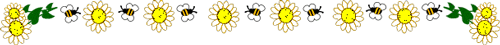 - высокий уровень развития гигиенических навыков,- опрятность;обладание красивыми и популярными игрушками, готовность ими делиться;организаторские способности;широта кругозора;позитивная оценка взрослого и т. д.И если сверстники по той или иной причине не признают ребенка, а еще хуже - отвергают его, то агрессивность, простимулированная обидой, ущемленным самолюбием, будет направляться на обидчика, на того или тех, кого ребенок считает причиной своего бедственного положения. Усугубляться такая ситуация может приклеиванием ярлыка «плохой, драчун, грубиян» и т. п. со стороны взрослого.Еще одной причиной появления агрессивности у дошкольника может быть ощущение тревоги и страха нападения. Стимулируется она тем, что ребенок, скорее всего, неоднократно подвергался физическим наказаниям, унижениям, оскорблениям. В этом случае, в первую очередь, необходимо поговорить с родителями, объяснить им возможные причины и следствия такого поведения.   Иногда агрессивность является способом привлечения внимания окружающих, причина ее неудовлетворенная потребность в общении и любви.Агрессивность может выступать и формой протеста против ограничения каких-нибудь естественных желаний и потребностей ребенка, например потребности в движении, в активной деятельности. родители, которые не хотят учитывать естественную потребность ребенка в движении, не знают, что дети-дошкольники не могут длительно заниматься одним делом, что активность в них заложена физиологически. Стараются искусственно и совершенно противоестественно погасить активность детей, заставить их сидеть и стоять против их воли. Такие действия взрослого подобны скручиванию пружины: чем сильнее на нее давить, тем больше скорость ее возврата в прежнее состояние. Они часто вызывают если не прямую, то косвенную агрессию: порчу и разрывание книг, поломку игрушек, т. е. ребенок по-своему «отыгрывается» на безобидных предметах за недальновидность и неграмотность взрослого.Общая стратегия окружающих по отношению к ребенкуЕсли это возможно, сдерживать агрессивные порывы ребенка непосредственно перед их проявлением, остановить занесенную для удара руку, окрикнуть ребенка.Показать ребенку неприемлемость агрессивного поведения, физической или вербальной агрессии по отношению к неживым предметам, а тем более людям. Осуждение такого поведения, демонстрация его невыгодности ребенку в отдельных случаях действуют довольно эффективно.Установить четкий запрет на агрессивное поведение, систематически напоминать о нем.Предоставить детям альтернативные способы взаимодействия на основе развития у них эмпатии, сопереживания.Обучать консультативным способам выражения гнева как естественной присущей человеку эмоции.Среди существующих нарушений у детей дошкольного возраста данная проблема самая распространенная. Детская агрессивность выражается в готовности к поведению, которое противоречит нормам поведения в обществе и может приводить к нанесению физического и морального ущерба. При этом дети дошкольного возраста, проявляющие агрессивное поведение, чаще всего, не имеют самого агрессивного мотива. Давайте попробуем разобраться в том, что в жизни ребенка провоцирует его на агрессивность. Прежде всего, следует сказать о том, что агрессивность ребенка может быть обусловлена естественными физическими и возрастными факторами.Например, у младенцев и детей раннего возраста она возникает, как реакция на дискомфорт и незрелости нервной системы (неумением управлять своим поведением и эмоциями), а также из-за недостатка знания нравственных норм и правил.Именно в этих случаях агрессивность ребенка выполняет защитную функцию самосохранения, как физического, так и психического.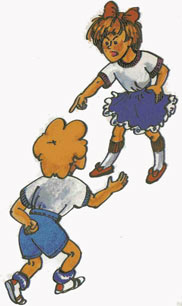 Возрастные вспышки агрессивности (обычно 3, 5 и 7 лет) означают, что потребности свойственные ребенку в это время не удовлетворяются, а отношения с окружающим миром дискомфортны. Взрослым следует изменить свои отношения с ребенком и помочь дальнейшему социальному развитию.К сожалению, родители, страдающие от агрессивности своего чада, вольно или не вольно являются ее источником.Если родители ведут себя несдержанно, агрессивно в отношениях друг с другом или по отношению к ребенку (кричат, оскорбляют, угрожают и т д.), применяют физические наказания или не препятствуют проявлениям детской агрессивности, то эти проявления будут повсеместными и станут постоянной чертой характера.Повышенная тревожность и страхи, чувство незащищенности и постоянной опасности могут толкать ребенка на агрессивное поведение, как защитное от ожидаемой агрессии со стороны взрослых.Возрастные вспышки агрессивности (обычно 3, 5 и 7 лет) означают, что потребности свойственные ребенку в это время не удовлетворяются, а отношения с окружающим миром дискомфортны. Взрослым следует изменить свои отношения с ребенком и помочь дальнейшему социальному развитию.К сожалению, родители, страдающие от агрессивности своего чада, вольно или не вольно являются ее источником.Если родители ведут себя несдержанно, агрессивно в отношениях друг с другом или по отношению к ребенку (кричат, оскорбляют, угрожают и т д.), применяют физические наказания или не препятствуют проявлениям детской агрессивности, то эти проявления будут повсеместными и станут постоянной чертой характера.Повышенная тревожность и страхи, чувство незащищенности и постоянной опасности могут толкать ребенка на агрессивное поведение, как защитное от ожидаемой агрессии со стороны взрослых.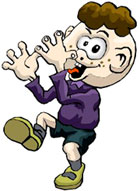 Неверный стиль воспитания (излишняя опека или игнорирование ребенка) могут привести к ситуативному или стойкому проявлению агрессивности. Когда взрослый ограничивает самостоятельность ребенка, двигательную и социальную активность возникает вполне закономерный дискомфорт, ребенок ищет выход и находит его в агрессивном поведении. Такой же принцип срабатывает в противоположной ситуации, когда дети испытывают дефицит родительского внимания и любви, когда отношения с ребенком формальны и лишены эмоционально-чувственной стороны. В этом случае ребенок старается привлечь внимание и находит самый простой для себя способ - быть агрессивным.Индивидуальность ребенка и его статус в детской группе тоже могут быть причиной агрессивного поведения.Внешне агрессивными часто бывают дети с ярко выраженным стремлением к лидерству, особенно если они не довольны своим статусом в группе или если их лидерство не признается группой.Ребенка с выраженной тенденцией к лидерству необходимо учить быть терпимым, доброжелательным и уступчивым в отношениях со сверстниками и поддерживать проявление таких качеств в сочетании с лидерством. Агрессивными бывают дети, страдающие от неудовлетворенности своими отношениями со сверстниками из-за неумения играть. Задача взрослых формировать и развивать навыки совместной игры, чтобы избежать или ослабить агрессивность ребенка.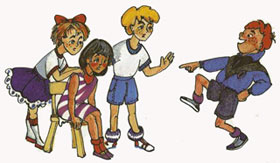 "Зная причину, легче решить проблему".1. Если Вы столкнулись с детской агрессивностью, не спешите паниковать или давить на ребенка.2. Определитесь с причинами и постарайтесь их устранить.3. Не забывайте, что такое поведение может быть ситуативным и быстро проходит при правильном поведении взрослого.4. Помните, что помочь ребенку может только взрослый.5. Развивайте собственные коммуникативные способности, расширяйте способы общения с детьми.